Муниципальное общеобразовательное учреждение 
Константиновская средняя школаТутаевского муниципального районаПРОГРАММА КУРСА«Твоя профессиональная карьера»Составитель:Бестужева Вера Валентиновна, педагог-психологп.Константиновский2020Пояснительная записка    Программа курса «Твоя профессиональная карьера» составлена  для обучающихся 9 классов (34 часа) на основе следующих документов:Федеральный закон «Об образовании в Российской Федерации» от 29.12.2012 года№273-ФЗ.Федерального государственного образовательного стандарта основного общего образования второго поколения 2011 года,основной образовательной программы среднего общего образования МБОУ Школа №6 г.о. Самара;Я и моя профессия. Программа профессионального самоопределения для подростков. Учебно-методическое пособие для школьников, психологов и педагогов. Г. В. Резапкина - М.: Генезис, 2005.ПсихологияивыборпрофессииПрограммапредпрофильнойподготовкиУчебнометодическоепособиеГВРезапкинаМГенезисПсихологияивыборпрофессииПрограммапредпрофильнойподготовкиРабочаятетрадьучащегосяГВРезапкинаМГенезисПрограммы общеобразовательных учреждений: Твоя профессиональная карьера 8-9 кл. С.Н. Чистяковой. – М.: Просвещение, 2006.Программа курса «Твоя профессиональная карьера» направлена на достижение следующей цели:актуализация процесса профессионального самоопределения за счет активизации внутренней готовности к осознанному и самостоятельному построению собственного профессионального пути с учетом реалий рынка труда для достижения профессионального успеха.Основными задачами курса являются:развитие у школьников отношения к себе как к субъекту будущего профессионального образования и профессионального труда;формирование позитивной и адекватной «Я» - концепции через выражение и осознание своих индивидуально-личностных особенностей, в т.ч. требующих развития и совершенствования;обеспечение возможности осознания молодыми людьми своей автономности в принятии ими ответственности за свою образовательную траекторию и карьерный рост;формирование готовности к обоснованному выбору профессии, карьеры, жизненного пути с учетом своих склонностей, способностей, состояния здоровья, потребностей рынка труда в специалистах;расширение представления о мире профессий, смысле профессиональной деятельности, требованиях профессий и перспективах их развития;воспитание уважительного отношения к разным видам профессионального труда как социально равноценным;формирование активной жизненной позиции и установки на достижение успеха.Проблема выбора профессии актуальна она для учащихся старших классов школ, впервые стоящих перед необходимостью выбора профессии. Профессиональное самоопределение является частью карьеры человека, рассматриваемой в современном понимании не только как успешность в конкретной профессиональной деятельности, но успешность всей жизни. Профессиональное самоопределение и связанная с ней трудовая деятельность учитывают, прежде всего, личностные особенности, склонности и мотивации, предоставляя возможности для наиболее полной его самореализации и удовлетворения от своей деятельности. Для дальнейшего успешного профессионального развития собственную карьеру важно планировать. Эффективный результат можно получить только при самостоятельном осознанном решении проблемы выбора.Планируемые результаты учебной деятельности обучающихсяЛичностные результаты:формирование ответственного отношения к учению, готовности к саморазвитию и самообразованию на основе мотивации к обучению и познанию, а также на основе положительного отношения к труду;формирование потребности в профессиональном самоопределении;формирование коммуникативной компетентности в общении и сотрудничестве со сверстниками, взрослыми.Предметные результаты:расширение представления подростков о себе;понимание смысла и значения труда в жизни человека и общества, современных тенденций на рынке труда, знание востребованных профессий, рынка труда;осознание путей получения профессии, представлений о различных типах образовательных учреждений;формирование мотивации в профессиональном самоопределении.Метапредметные результатыумение самостоятельно определять цели своего обучения, ставить и формулировать для себя новые задачи в учебе и познавательной деятельности, развивать мотивы и интересы своей познавательной деятельности;умение самостоятельно планировать пути достижения целей, в том числе альтернативные, осознанно выбирать наиболее эффективные способы решения учебных и познавательных задач;умение оценивать правильность выполнения учебной задачи, собственные возможности ее решения;владение основами самоконтроля, самооценки, принятия решений и осуществления осознанного выбора в учебной и познавательной деятельности;умение организовывать учебное сотрудничество и совместную деятельность с учителем и сверстниками;умение работать индивидуально и в группе: находить общее решение и разрешать конфликты на основе согласования позиций и учета интересов;умение формулировать, аргументировать и отстаивать свое мнение;умение осознанно использовать речевые средства в соответствии с задачей коммуникации для выражения своих чувств, мыслей и потребностей;навыки планирования и регуляции своей деятельности; владение устной и письменной речью, монологической контекстной речью.Формы и методы работы:лекции, беседы;метод проблемного изложения, эвристический;метод проектов, игровое проектирование;диагностические методы: анкетирование, профориентационные тесты, опросники профессиональной мотивации, личностные опросники, проективные личностные тесты, метод наблюдения;информирование (профессиограммы, справочная литература, информационно-поисковые системы), профессиональная реклама и агитация; видеофильмы, использование средств СМИ; экскурсии на предприятия и в учебные заведения; встречи со специалистами различных профессий, посещение ярмарки профессий и их модификации осуществляются в рамках предпрофильной подготовки;рефлексия процесса самоопределения.В период изучения разделов и по окончании курса осуществляется педагогическое сопровождение и профконсультирование.Оценивание деятельности учащихся в рамках курсаСпецифика учебного материала и методика его преподавания требуют особых форм оценивания результатов работы учащихся. Предлагается зачетная система. Возможными критериями оценивания, в рамках зачетной системы, могут быть:точность определения понятий, сформированная «понятийная» компетентность в рамках изучаемого материала;прохождение диагностического материала;полнота ответов, заполнение аналитических таблиц;умение аргументировать свою точку зрения во время дискуссии, консультации;овладение навыками рефлексии, самоанализа.Для контроля личного прогресса обучающимся предлагается вести портфолио, в которых они фиксируют действия, направленные на свой будущий профессиональный успех («Матрица выбора профессии», «Схема построения личного профессионального плана» (см. Приложение 2, 3). Результаты пройденных диагностических методик фиксируются для анализа в листе саморефлексии (см. Приложение 4). При работе с «Профориентационнонным портфолио» школьник: осуществляет самоконтроль; осознаёт процесс учения, образовательные цели; оценивает свои достижения и возможности, и личный прогресс. Учащийся начинает более серьезно задумываться о своих личных качествах, о сложностях проблемы профессионального выбора. Эта работа поможет учащимся наметить программу действий по достижению поставленных целей. Отслеживается реальная оценка личностью (учащимся) своей профессиональной динамики.Итоговая работа обучающихся: защита профориентационного проекта «Моя образовательная и профессиональная перспектива», «Моя будущая профессия», «Мир профессий и мой выбор», «Мое профессиональное будущее» и др. с аргументированным обоснованием своего выбора.Общая характеристика курсаСпецифика     курса     «Твоя профессиональная карьера» и необходимость проведения групповой работы требуют использовать только те диагностические методы, которые отвечают требованию надежности и рекомендованы для работы. Тесты и задания подобраны с учетом особенностей восприятия школьников. Диагностическая работа выполняет коррекционные и развивающие задачи. Вопросы и задания должны быть понятными для учащихся, инструкции – четкими, не допускающими разночтений. Чтобы определить сформированность профессиональных планов, используется метод анкетирования.Профессиональное самоопределение является частью личностного самоопределения, основе которого лежит компонент системной мотивации учащихся на самопроектирование. Важнейшим критерием осознания и продуктивности профессионального становления личности является ее активная жизненная позиция и установка на достижение успеха – осознанность целей и мотивов, способность находить личностный смысл в профессиональном труде, самостоятельно проектировать, творить свою профессиональную жизнь, ответственно принимать решения на основе анализа и рефлексии по поводу своего продвижения в образовании и карьере неразрывно связанные с уровнем зрелости личности.Курс «Твоя профессиональная карьера» опирается на деятельностную теорию обучения, и в первую очередь, на структуру деятельности. Компонентами структуры деятельности являются: потребность – мотив – цель – соотношение средств и условий – действия. (см. Приложение1)Посредством рефлексии осуществляются все этапы развёртывания деятельностного акта. Необходимо создать условия для стимулирования активного процесса самопознания учащихся, т.е. анализа и оценки самих себя и своих поступков. Именно рефлексия обеспечивает осознанность и ответственность выбора, формирование у человека осознанной занятости – умения соотнести то, что он может, с тем, что он хочет, Учащийся рассматривается не как пассивный получатель информации о том, какую профессию он должен выбрать, а как активный участник в проектировании своего дальнейшего профессионального пути.Но на каждом из этапов работы рефлексия преследует специфические цели, а значит, требует различных опорных материалов, работая с которыми учащиеся могут постепенно прийти к самостоятельному выбору профессионального будущего.Все этапы включают в себя внешние и внутренние компоненты. Это разделение значимо, т.к. помогает и педагогу и учащемуся чётко видеть разницу между внутренними стремлениями и склонностями учащихся и внешними требованиями социума.Мотивационная сфера – это связующее звено в профессиональной деятельности, которое обуславливает целенаправленный, сознательный характер действий человека. Неопределенность ценностных представлений о самой профессии смещает ориентиры на выбор предпочитаемого, желаемого образа жизни с помощью профессии. Таким образом, профессия уже выступает как средство для достижения этого образа жизни, а не как существенная часть самого образа жизни.На первом этапе учащиеся должны перейти от неопределённых потребностей: найти себя в социуме, самореализоваться, получить образование, обеспечить достойное будущее, прожить счастливую жизнь. К этапу опредмеченных потребностей, т.е. мотивов – это знание о том, как я могу удовлетворить свою потребность.На втором этапе – этапе предварительного выбора профиля, важно дать учащимся информацию о как можно более широком спектре профессий, а также об общих тенденциях рынка труда. Это позволит школьникам определить, какая из сфер профессиональной деятельности наиболее полно сможет помочь ему в реализации его мотивов. Здесь учащийся ставит актуальные для него внешние и внутренние цели. Актуальными диагностическими методиками на этом этапе являются: активизирующие методы и тесты профессиональных склонностей (Климова, Йовайши, Голомштока, Резапкиной, Холланда). Важно знать, как именно они осознаются и учитываются самим ребенком при выборе профессии. Целесообразнотакже уже с этого времени проводить индивидуальные консультации с участием профессионального консультанта или психолога.На третьем этапе – школьник получает возможность оценить насколько он готов к работе по выбранному им профилю. Он узнаёт о личностных качествах и проходит психодиагностические тесты. Сопоставление собственных психологических особенностей с ПВК (профессионально важными качествами) профессии (потенциальные профессиональные«хочу» и «могу»). Столкновения факторов выбора профиля обучения при помощи матрицы альтернативного выбора, позволит формулировать, ранжировать и наглядно, «количественно» соотносить аргументы «за» и «против» совершаемого выбора профиля обучения и дальнейшего профессионального пути. Рефлексивное осмысление позволяет учащемуся либо скорректировать свой первоначальный выбор, либо перейти к этапу конкретных действий.На заключительном этапе работы учащиеся начинают непосредственную работу над претворением своих целей в жизнь. Учащиеся сориентированы как на внешние действия (узнать о ВУЗах, посетить Дни открытых дверей, предметные олимпиады), так и на внутренние действия (личностный рост, развитие профессионально важных качеств). Важно, что эти действия не навязаны родителями или педагогами, а естественно вытекают из поставленных самим учащимся целей.Предусматривается применение активных методов работы. Имитационные игры моделируют профессиональную деятельность, давая тем самым возможность проиграть социальные и профессиональные отношения, что особенно важно в подростковом возрасте, когда реальный опыт еще невелик. Такая форма работы создает условия для самоанализа и осознания своего отношения к профессии.Тематическое планирование курса«Проектирование профессионального самоопределения»Содержание курса Введение. Цели и задачи курса (1 час)Цели и задачи курса. Содержание, специфика занятий по психологическим основам выбора профессий. Варианты выбора образования после девятого класса. Право на индивидуальное содержание образования. Профиль обучения. Возможности получения образования по избранному профилю. Психологические основы принятия решения.Практическая работа.   Знакомство с «Профориентационным портфолио». Эссе: «Почему я хочу работать».Раздел 1. Мотивы, ценностные ориентации и их роль в профессиональном самоопределении (7 часов)Тема 1. Осмысление собственных потребностейПонятие потребности. Профессиональная деятельность как способ самореализации личности. Слагаемые успеха. Успешность в учебе и профессиональные притязания. Жизненный и профессиональный успех глазами людей с разными ценностными ориентациями. Роль жизненных ценностей при выборе профессии.Практическая работа. Эссе по х/ф «В погоне за счастьем». Методика «Определение типа ценностных ориентаций».Тема 2. Формирование личностных смыслов профессиональной деятельностиПонятие о жизненных ценностях личности и ценностях трудовой деятельности. Цепочка ближних и дальних конкретных целей. Внешние и внутренние условия достижения целей. Имидж успешного профессионала и его карьера. Составляющие конкурентоспособности и трудоспособности. Профессиональный успех и воля. Профессиональные достижения.Практическая работа. Анкета «Что я жду от профессии». Тема 3. Ценностные ориентацииОпределение типа ценностных ориентаций в профессиональной деятельности. Сущность понятий «мотивы», «ценностные ориентации». Условия их формирования. Значение мотивов деятельности и ценностных ориентаций в профессиональном самоопределении и служебной карьере. Зачем человеку деньги.Практическая работа. Опросник «Мотивы выбора профессии». Тема 4. Мотивация профессиональной деятельностиВлияние мотивации на выбор профессии. Классификация мотивов деятельности. Концепция о внутренней и внешней мотивации. Внешние (социальные) факторы выбора профессии. Социальные стереотипы, престиж, «образ профессии», образ профессионализма и«образ жизни». Внутренние (личностные) факторы выбора профессии, уровень притязаний, самооценка. Выявление ведущих мотивов деятельности.Практическая работа. Анкета «Определение мотивов выбора профессии». Методика описания себя «Кто я есть».Тема 5-6. Мотивы выбора профессииТипичные мотивы выбора профессии. Определение преобладающих мотивов профвыбора.Практическая работа. Опросник «Трудовой мотивационный профиль» (ТМП). Тест профессиональной мотивации. Методика описания себя «Я через 5 лет».Тема 7. Построение жизненной перспективыЦелеполагание в профвыборе. Вопросы ответственности и целеполагания. Представление о себе в будущем. Развитие личности и профессиональное и личностное самоопределение. Профессиональные и жизненные планы, их взаимосвязь и взаимообусловленность. Профессиональная деятельность как способ самореализации и самоутверждения личности. Выбор профессии, как выбор способа достижения жизненного успеха.Практическая работа. Игра «Эпитафия». Эссе: «Какие события могли бы украсить ваши будущие жизни». Рефлексия мотивов и ценностных ориентаций профвыбора.Раздел 2. Ориентация в мире профессий (6 часов)Тема 1. Многообразие мира профессийТруд в жизни человека и общества. Отрасли общественного производства. Мир профессий. Понятие профессиональной деятельности. Требования современного общества к профессиональной деятельности человека, рынок профессионального труда и образовательных услуг. Профессия и образ жизни. Секреты выбора профессии («хочу» —«могу» — «надо». Типичные ошибки при выборе профессии. Разделение труда. Профессия, специальность, должность. Спрос на рынке труда и возможность трудоустройства. Конкуренция на рынке труда. Востребованность специалистов.Практическая работа. Составление словаря профессий. Упражнение «Профессия на букву», «Самая-самая», «Профессиональный девиз». Деловая игра «Кадровый вопрос».Тема 2. Карьера и карьерный ростПрофессиональная деятельность и карьера. Доходность и карьерные перспективы. Адаптация на рабочем месте. Требования, предъявляемые современным работодателем. Социально-профессиональная мобильность – качество современного профессионала. Практическая работа. Деловая игра «Ловушки-капканчики», «Угадай профессию».Эссе о профессиональном пути родителей или других родственников. Тема 3. Классификация профессийКлассификация профессий по отраслям хозяйства, предметам, целям, орудиям и условиям труда. Классификация типов профессий Е. А Климова. Основные требования к представителям профессий различных групп.Практическая   работа.    Дифференциально-диагностический    опросник    (ДДО).    Тест«Гуманитарий - Технарь».Тема 4. Формула профессииКлассы профессий по целям труда. Отделы профессии. Группы профессий по условиям труда. Профессиональный тип личности.Практическая работа. Объединённая типология Дж. Холланда с классификацией Е.А. Климова в модификации Г.В. Резапкиной.Тема 5-6. ПрофессиограммаАнализ мира профессий и конкретизация «идеального» образа в виде возможных вариантов профессий. Изучение рассматриваемой профессиональной деятельности. Составление профессиограммы.Практическая работа. Составление профессиограммы. Эссе «Что я знаю о выбираемой профессиональной деятельности?»Раздел 3. Профессиональные интересы и склонности. Психические процессы и их роль в профессиональном самоопределении (10 часов)Тема 1-2. Профессиональные интересы и склонностиСущность понятий «профессиональный интерес» и «склонности». Интерес как мотив выбора профессии. Сходство и различие склонностей и интересов.Практическая работа.   Диагностика   интересов   учащихся   по   методике   Методика«Профиль» («Карта интересов (КИ)» А. Е. Голомштока в модификации Г.В. Резапкиной). Опросник «Определение профессиональных склонностей» (методика Л.А. Йовайши в модификации Г.В. Резапкиной). Анкета Профессиональная намеренность. Активизирующий опросник «Перекресток».Тема 3-4. Природные свойства нервной системыЛичностные особенности: характер и темперамент. Их проявления профессиональной деятельности. Тип темперамента и работоспособность.Практическая работа. Тест «Личностный опросник Айзенка». Опросник "Характер и профессия" (Г.В. Резапкина).Тема 5. Эмоциональное состояние и приемы саморегуляцииЭмоциональные проявления человека. Эмоциональный мир: саморегуляция и стрессоустойчивость. Управление своими эмоциями. Приемы саморегуляции. Релаксация.Практическая работа. Методика «Импульсивность», «Самооценка терпеливости». Тема 6-7. Способности и профессиональная пригодностьПонятие о задатках и способностях личности. Способности общие и специальные, условия их проявления и развития. Восприятие, внимание, память, мышление. Деятельность как важнейшее условие проявления и развития способностей.Практическая работа. Методика «Твои способности».  Тест «Тип мышления», тест«Мюнстерберга», тест «Объём памяти», методика «Образная память», тест «Логическое мышление». Упражнение «Муха».Тема 8. Профессиональная пригодностьПонятие о   профессиональной   пригодности.   Критерии   профпригодности.   Призвание.Обобщенные психологические характеристики основных типов профессий.Практическая работа. Тест «Коммуникативные и организаторские склонности (КОС)». Тема 9. Понятие о специфических и неспецифических ПВКПонятие о ПВК – профессионально важных качествах человека. Возможность развития ПВК. Специфические и неспецифические ПВК для основных типов. Необходимые для трудовой деятельности личностные качества, их самооценка. Профессиональный отбор.Практическая работа. Анкета по типам интеллекта (по теории Говарда Гарднера). Самооценка и оценка другими (близкими) таких свойств личности, как «аккуратность»,«работоспособность»,	«усидчивость»,	«добросовестность»,	«внимательность»,«ответственность». Профориентатор (компьютерный тестовый комплекс) Тема 10. Здоровье и выбор профессииЗдоровье как условие высокоэффективной профессиональной деятельности. Взаимосвязь и взаимообусловленность здоровья и выбора профессии, карьеры. Важнейшие характеристики здоровья человека. Медицинские ограничения профессиональной пригодности. Перечень профессионально-производственных противопоказаний. Неблагоприятные факторы труда в некоторых областях промышленности.Практическая работа. Анкета здоровья. Рефлексия профессиональных интересов и способностей.Раздел 3. Соотнесение самооценки и профессиональных требований (9 часов)Тема 1. Самооценка и уровень притязаний«Образ «Я»» как система представлений о себе. Структура «образа «Я»» (знание о себе, оценка себя (сильные и слабые стороны, достоинства и недостатки), умение управлять собой). Самооценка личности («Я» познающее, индивидуальное, социальное»). Уровень притязаний. Личный опыт. Формирование Я-образа на основе понимания своих индивидуально- личностных особенностей, в т.ч. требующих развития и совершенствования. Как стать профессионалом без способностей.Практическая работа. Тест-опросник для определения уровня самооценки (Автор – С.В. Ковалев). Методика «Произвольное самоописание» (с учетом модификации «я» в глазах другого); методика самооценки (соотношение «реального» и «идеального „ я “»).Тема 2-3. Основные шаги выбора профессииОпределение факторов профессионального выбора. Внешние и внутренние факторы выбора профессий. Значение правильного выбора профессии. Сопоставление профессиональных планов с состоянием здоровья, образовательным потенциалом, личностными особенностями. Профессиональная проба. Роль профессиональных проб в профессиональном самоопределении. Право на выбор и ответственность за выбор.Практическая работа. Матрица выбора профессии в рамках предпрофильной подготовки.Игра «Защити свой выбор». Игра «Пять шагов»Тема 4-5. Психологическая готовность к выбору профессииИндивидуальные и профессиональные качества. Образовательные и профессиональные притязания: алгоритм принятия решения о выборе профиля обучения в старшей школе, учреждениях профессионального образования. Современный рынок труда.Практическая работа. Опрос «Готовность к выбору профессии». Опросник профессиональной готовности (ОПГ-6). Самостоятельная работа с таблицей «Принятия решения о послешкольном образовательном маршруте».Тема 6-7. Личный профессиональный план учащегося (ЛПП)Моделирование жизненной и профессиональной перспективы. Этапы формирования и характеристика профессионального плана. План построения профессиональной карьеры. Технологии (механизмы) принятия решения в ситуации выбора образовательной траектории. Личностная позиция учащихся в ситуации профессионального выбораПрактическая работа. Схема построения личного профессионального плана. Анкета«Составление личного профессионального плана». Игровое проектирование «Уточнение профессиональной деятельности, разработка программы и способов овладения профессией». Схема альтернативного выбора. Активизирующая методика «Будь готов!».Тема 8. Резюме. СамопрезентацияФормы	самопрезентации.	Правила	эффективности.	Содержание	резюме.	Источники информации о вакансиях рынка труда.Практическая работа. Подготовка резюме. Игра «Устройство на работу». Сопоставление профессиограммы и своего резюме: вычленение сходств и расхождений.Выполнение проектной работы по проектированию профессионального будущего «Моя образовательная и профессиональная перспектива», «Моя будущая профессия».Тема 9. Рынки образовательных услуг, пути продолжения образования и приобретения профессииХарактер профессионального образования и профессиональная мобильность. Виды и формы получения профессионального образования. Региональный рынок образовательных услуг. Центры профконсультационной помощи. Особенности вузовского обучения.Практическая работа. Работа с литературой, материалами СМИ, отражающими состояние рынка образовательных услуг. Игровое проектирование «Что ждет молодых специалистов»Защита проекта (1 час)Практическая работа. Защита проектной работы по проектированию профессионального будущего «Моя образовательная и профессиональная перспектива», «Моя будущая профессия».Учебно-методическое обеспечениеУчебное пособие для обучающихся: Технология. Твоя профессиональная карьера. 8 (9) класс: учеб. для общеобразоват. учреждений / [П. С. Лернер, Г. Ф. Михальченко, А. В, Прудило и др.]; под ред. С. Н. Чистяковой. — 5-е изд. — М.: Просвещение, 2010 — 159 с.Диагностические методики: Методика «Определение типа ценностных ориентаций». Анкета «Что я жду от профессии». Опрос мотивов выбора. Анкета «Определение мотивов выбора профессии». Анкета Профессиональная намеренность. Опросник «Трудовой мотивационный профиль» (ТМП). Тест профессиональной мотивации. Опросник "Характер и профессия" (Г.В. Резапкина). Опрос «Готовность к выбору профессии». Опросник профессиональной готовности (ОПГ-6). Методика «Профиль» («Карта интересов (КИ)» А. Е. Голомштока в модификации Г.В. Резапкиной). Объединённая типология Дж. Холланда с классификацией Е.А. Климова в модификации Г.В. Резапкиной. Тест «Гуманитарий - Технарь». Профориентатор (компьютерный тестовый комплекс). Дифференциально-диагностический опросник (ДДО). Методика «Импульсивность», «Измерение художественно – эстетической потребности», «Самооценка терпеливости». Тест-опросник для определения уровня самооценки (Автор – С.В. Ковалев). Методика «Твои способности». Анкета по типам интеллекта (по теории Говарда Гарднера). Тест «Тип мышления», тест «Мюнстерберга», тест «Объём памяти», методика «Образная память», тест «Логическое мышление».Методики описания себя «Кто я есть», «Я через 5 лет». Игра «Пять шагов»; «Эпитафия»,«Профессиональный девиз». Деловая игра «Кадровый вопрос». Профориентационная игра “Ассоциации”, «Защити свой выбор». Активизирующий опросник «Перекресток», «Будь готов!», «За и против».Материалы для портфолио: «Матрица выбора профессии»; «Саморефлексия по результатам профдиагностики»; «Схема построения личного профессионального плана».Список литературыЕвстратов В.Г. Психология и педагогика профориентационной работы. - Тамбов: Издательство ТГУ им. Г.Р.Державина, 1999.Йовайша Л.А. Проблемы профессиональной ориентации школьников. – М.: Педагогика, 1993. – 128 с.Климов Е.А. Выбор профессии: Пробное учеб. пособие для учащихся 7 –8 кл. сред. шк. В 2 частях. / Е.А. Климов, С.Н. Чистякова. – М.: Просвещение, 1987. – 2 ч. – 64с.Климов Е.А. Как выбирать профессию: Кн. для учащихся ст. классов сред. шк./Е.А. Климов. - М.: Просвещение, 1990. - 192с.Кондаков И.Н. Диагностика профессиональных установок подростков // Вопросы психологии. - 1997.-№ 2.-С.122-130.Петровский В.А. Личность в психологии: парадигма субъектности. — Ростов н/Д, 1996. — 512 с.Подлеснова Н. Выбирая профессию/Н. Подлеснова, И. Руденко//Семья и школа. - 2001.-№ 11-12.- С.19-21.Программы общеобразовательных учреждений: Твоя профессиональная карьера 8- 9 кл. – М.: Просвещение, 2006.Пряжников Н.С. Активные методы профессионального самоопределения. — М.: МГППИ, АНО «Центр «Развивающее образование»», 2001. - 86 с.Пряжников Н.С. Теория и практика профессионального самоопределения. — М.: МГППИ, 1999. -108 с.Пряжников Н.С. Методы активизации профессионального самоопределения. М; Воронеж, 1997.Резапкина Г. В. Я и моя профессия. Рабочая тетрадь учащегося. - М.: Генезис, 2000.Резапкина Г. В. Психология и выбор профессии. Программа предпрофильной подготовки. - М.: Генезис, 2016.Резапкина Г. В. Секреты выбора профессии. - М.: Генезис, 2002.Резапкина Г. В. Я и моя профессия. Программа профессионального самоопределения для подростков. Учебно-методическое пособие для школьников, психологов и педагогов. - М.: Генезис, 2005.Романова Е. С. 99 популярных профессий. Психологический анализ и профессиограммы. - СПб.: Питер, 2003.Столяренко Л.Д. Детская психодиагностика и профориентация. - Ростов н/Дону: издательство «Феникс», 1999. -383с.Технология. Твоя профессиональная карьера. 8 (9) класс: Т38 учеб, для общеобразоват. учреждений / [П. С. Лернер, Г. Ф. Михальченко, А. В, Прудило и др.]; под ред. С. Н. Чистяковой. — 5-е изд. — М.: Просвещение, 2010 — 159 с.Чернявская А.П. Психологическое консультирование по профессиональной ориентации. – М.: Владос-Пресс, 2001. – 96 с.Чистякова С.Н. Проблема самоопределения старшеклассников при выборе профиля обучения // Педагогика. – 2005. 9.– №1. – С.19-26.Приложение 1Схема формирования осознанного профессионального выбораИнформирование о рынке труда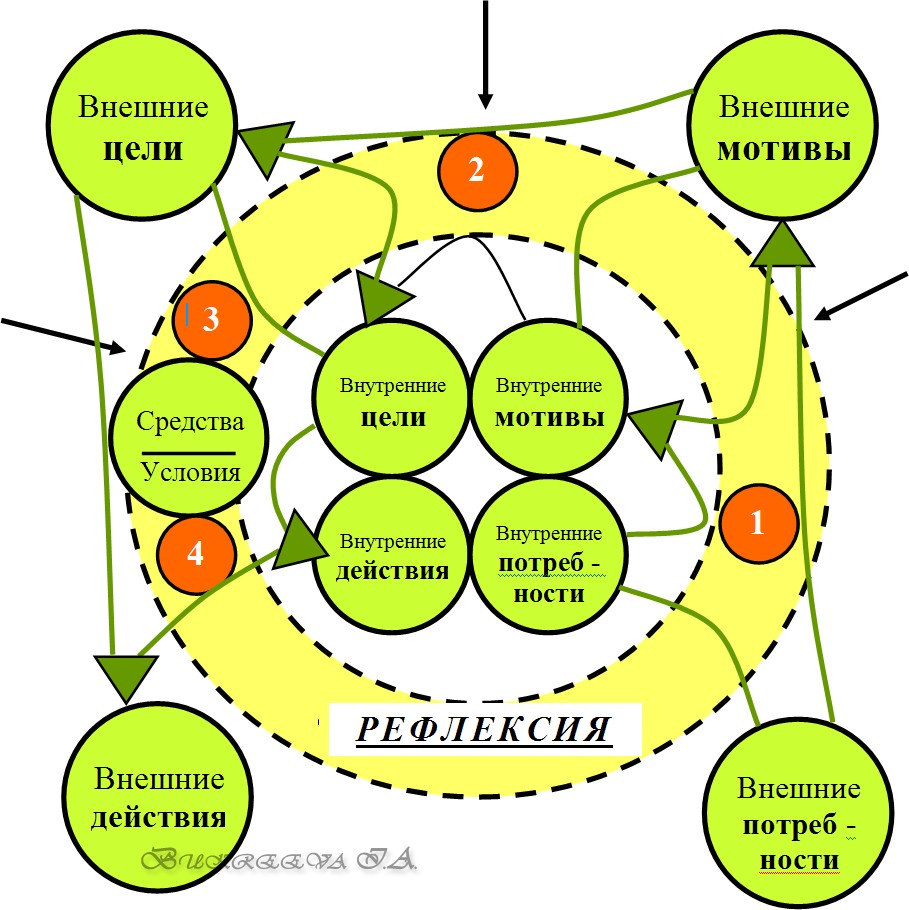 Информирование о психологическихособенностях личностиИнформирование о мотивационной сфереПриложение 2Матрица выбора профессииУченика(цы)	9	кл. СамараПриложение 3Схема построения личного профессионального планаученика(цы)	9	классаПриложение 4Саморефлексия по результатам профдиагностики в рамкахкурса «Проектирование профессионального самоопределения»ученика(цы)	9	класса№ п/пРазделКол-вочасов1Введение. Цели и задачи курса12Раздел 1. Мотивы, ценностные ориентации и их роль впрофессиональном самоопределении73Раздел 2. Ориентация в мире профессий64Раздел 3. Профессиональные интересы и склонности105Раздел 4. Соотнесение самооценки и профессиональныхтребований. Личный профессиональный план обучающегося96Защита проектов1Итого34Информация о профессииИнформация о профессииПрофессияПрофессияПрофессияИнформация о профессииИнформация о профессии123Общие сведенияКраткая характеристика,сфера применения профессииОбщие сведенияОсновные специальностиПроизводственное содержаниеМесто и роль в научно- техническом прогрессе, перспективность, востребованность на рынкетрудаПроизводственное содержаниеСодержание и характер (функция) трудовойдеятельностиПроизводственное содержаниеПредмет, средства и продукт(результат) трудаПроизводственное содержаниеОбъем механизации иавтоматизации трудаПроизводственное содержаниеОбщие и специальные знанияи умения специалистаУсловия работы и требования профессии к человекуСанитарно-гигиеническиеусловия трудаУсловия работы и требования профессии к человекуЭлементы творчества, характер трудностей, степень ответственностиУсловия работы и требования профессии к человекуТребования к возрастуи здоровьюУсловия работы и требования профессии к человекуТребования к физиологическим и психологическимособенностямУсловия работы и требования профессии к человекуПрофессиональный отбор, профессиональная адаптацияУсловия работы и требования профессии к человекуЭкономические условия: организация труда, системаоплаты, отпускСистема подготовки к профессииПути получения профессииСистема подготовки к профессииУровень и объемпрофессиональных знаний, умений и навыков№ п/пЭтап построения планаРасшифровка этапаСамооценка действий по построениюпрофпланаКорректировка действий1Главная цельЧто буду делать, каким буду, что достигну,идеал жизни и деятельности2Цепочкаближайших и более отдаленных конкретныхцелейЧему и где учиться, перспективы повышения мастерства3Пути и средствадостижения ближайших целейБеседы с людьми, проба сил, самообразование, подготовительные курсы, поступление вучебное заведение4Внешние условиядостижения целейТрудности, возможные препятствия, не согласие тех или иныхлиц5Внутренние условиядостижения целейОценка своих возможностей: состояние здоровья, способности к теоретическому и практическому обучению, настойчивость, терпение, личные качества, необходимые для работы в даннойпрофессии6Запасные варианты целей и путей ихдостиженияВ случае возникновения непреодолимых препятствий для реализации главнойцели№ п/пПрофдиагнос тическая методикаСодержание методикиРезультатРефлексияСопостав- лениерезультатовВыводы1ОпределениеСписок ценностей соответствует классификации по критерию отношения ценности к сфере профессиональной деятельности.НепротиворечивыйтипаСписок ценностей соответствует классификации по критерию отношения ценности к сфере профессиональной деятельности.профессиональный:ценностнойСписок ценностей соответствует классификации по критерию отношения ценности к сфере профессиональной деятельности.характеризуеториентацииСписок ценностей соответствует классификации по критерию отношения ценности к сфере профессиональной деятельности.человека с четкойСписок ценностей соответствует классификации по критерию отношения ценности к сфере профессиональной деятельности.профессиональнойСписок ценностей соответствует классификации по критерию отношения ценности к сфере профессиональной деятельности.доминантой.Список ценностей соответствует классификации по критерию отношения ценности к сфере профессиональной деятельности.Противоречивый:Список ценностей соответствует классификации по критерию отношения ценности к сфере профессиональной деятельности.характеризуетСписок ценностей соответствует классификации по критерию отношения ценности к сфере профессиональной деятельности.человека, уСписок ценностей соответствует классификации по критерию отношения ценности к сфере профессиональной деятельности.которогоСписок ценностей соответствует классификации по критерию отношения ценности к сфере профессиональной деятельности.доминируют иСписок ценностей соответствует классификации по критерию отношения ценности к сфере профессиональной деятельности.профессиональныеСписок ценностей соответствует классификации по критерию отношения ценности к сфере профессиональной деятельности., иСписок ценностей соответствует классификации по критерию отношения ценности к сфере профессиональной деятельности.противоречащиеСписок ценностей соответствует классификации по критерию отношения ценности к сфере профессиональной деятельности.имСписок ценностей соответствует классификации по критерию отношения ценности к сфере профессиональной деятельности.внепрофессиональСписок ценностей соответствует классификации по критерию отношения ценности к сфере профессиональной деятельности.ные ориентации.Список ценностей соответствует классификации по критерию отношения ценности к сфере профессиональной деятельности.НепротиворечивыйСписок ценностей соответствует классификации по критерию отношения ценности к сфере профессиональной деятельности.внепрофессиональнСписок ценностей соответствует классификации по критерию отношения ценности к сфере профессиональной деятельности.ыйхарактеризуетСписок ценностей соответствует классификации по критерию отношения ценности к сфере профессиональной деятельности.человека,Список ценностей соответствует классификации по критерию отношения ценности к сфере профессиональной деятельности.ориентированногоСписок ценностей соответствует классификации по критерию отношения ценности к сфере профессиональной деятельности.на деятельность, неСписок ценностей соответствует классификации по критерию отношения ценности к сфере профессиональной деятельности.связанную сСписок ценностей соответствует классификации по критерию отношения ценности к сфере профессиональной деятельности.профессией2АнкетаРазные профессии открывают перед человеком разные возможности и предъявляют разные требования. Чего бы Вам хотелось от своей будущейпрофессии?«ЧтоРазные профессии открывают перед человеком разные возможности и предъявляют разные требования. Чего бы Вам хотелось от своей будущейпрофессии?я жду отРазные профессии открывают перед человеком разные возможности и предъявляют разные требования. Чего бы Вам хотелось от своей будущейпрофессии?профессии?»Разные профессии открывают перед человеком разные возможности и предъявляют разные требования. Чего бы Вам хотелось от своей будущейпрофессии?3Вопросник1. Деньги (Д).«Трудовой2. Стабильность (С).мотивационны й профиль» (ТМП)Коллектив,отношения (О).Карьера, признание (К).5.Профессионализм,творчество (П).4Анкета«Определение мотивов выбора профессии»А: преобладают мотивы выбора престижной профессии, реализовать свой высокий уровень притязаний;Б: больше привлекает материальное благополучие,желание заработать; В: стремление к творческой работе, приобретению необходимыхнавыков и умений.5Методика«Мотивы выбора профессии»Изучение значимых мотивов профессиональной деятельности«и» — внутренне индивидуально значимые мотивы;«с» — внутренние социально значимые мотивы;«+» — внешние положительные мотивы;«—» — внешние отрицательные мотивы.6Тест профессиональн ой мотивацииИзучение мотивов профессиональной деятельности–собственного труда–социальной значимости труда–самоутверждения в труде4 –профессионального мастерства7Готовность к выбору профессии www. proforientator.ruОценка внутренней и внешней готовности к профвыбору, осведомленность в особенностях образования, правилах поступления и т.д., для правильного выбора стратегии профессионального развития истановленияЗнание себя Ответственность Эмоциональность ОпределённостьЗнание профессий Образование Отсутствиезаблуждений Внутренняя готовность Внешняя готовностьОбщая готовность8ДДО(Дифференциал ьныйдиагностически й опросник)Классификации профессий по предмету трудаЧ-ПЧ-ТЧ-ЧЧ-ЗЧ-Х9Объединённая типология Дж. Холланда«Определение типа личности» склассификацией Е.А.Климова в модификации Г.В.РезапкинойСравнение профессий, относящихся к разным психологическимтипам личности, но к одному и тому же предмету труда.Конкретизируется сфера выбора внутри одногопредмета труда.реалистический тип (р) интеллектуальный тип (и)социальный тип (с) конвенциальный (офисный) тип (о) предприимчивый тип (п)артистический тип (а)10Тест«Ориентация»Тип профессий, к которомунаибольшаясклонность или способностьЯ ХОЧУ	Я МОГУ Ч-ПЧ-ТЧ-ЧЧ-ЗЧ-ХА.Исполнительские профессииБ. Творческие профессии11Методика«Профиль» (методика карты интересовА.Голомштока в модификации Г.В.РезапкинойОтношения к различным направлениям деятельности1 – физика и математика 2 – химия и биология– радиотехника и электроника– механика и конструирование 5 – география и геология– литература и искусство– история и политика– педагогика и медицина9 –предпринимательст во и домоводство 10 – спорт и военное дело12Методика"Тип мышления"Индивидуальныйспособ преобразованияПредметно-действенное Абстрактно-информациисимволическое Словесно- логическое Наглядно-образноеКреативность13Анкета по типам интеллекта (по теории Говарда Гарднера)Типы интеллектаЛингвистический Математико- логический Визуально- пространственный Музыкальный МежличностныйВнутриличностный Кинестетический14Изучение сферы профессиональ ныхсклонностей по методике Л. Йовайши.Склонность - это влечение к какому- либо занятию- к работе с людьми- кисследовательской (интеллектуальной) работе- к практической деятельности- к эстетическим видамдеятельности 5 - кэкстремальным видамдеятельности 6 - к планово-экономическим видамдеятельности15Изучениекоммуникативн ых и организаторски х склонностей (КОС)Коммуникативност ь -общительность, умениеустанавливать контакты с окружающими. Организаторские склонности -способности ксамостоятельному принятию решенийКоммуникативные склонностиОрганизаторских склонности16Тест«Творческий потенциал»Оценка уровня творческогопотенциала, умения принимать нестандартныерешенияВысокий Средний Невысокий17Тест АйзенкаПсихологические особенности личности. ПодИскренностьЭкстраверсияэкстра- или интроверсией понимается ориентация индивида навнешний мир либо на внутренний мир своих чувств и переживаний.Нейротизм - эмоциональная стабильность, характеризует эмоциональную устойчивостьчеловека.Нейротизм18Гуманитарий- технарьwww. proforientator.ruИнтересы испособности к гуманитарным и техническимспециальностямГуманитарные интересы способности общая склонностьТехнические интересы способности общая склонность19Профориента тор,компьютерны й тестовыйкомплексОсобенности характера, профессионально важные дляспециалиста качества20Будь готов! Активизирую щая профориента ционнаяметодика21Активизирую щий опросник«За и против»"За и против - 1" (предназначен для выявления предпочтительных групп профессий); "За и против - 2" (для выявления наиболее развитых групп качеств)"За и против - 3" (для выявления предпочтительныхпрофессиональных ценностей).